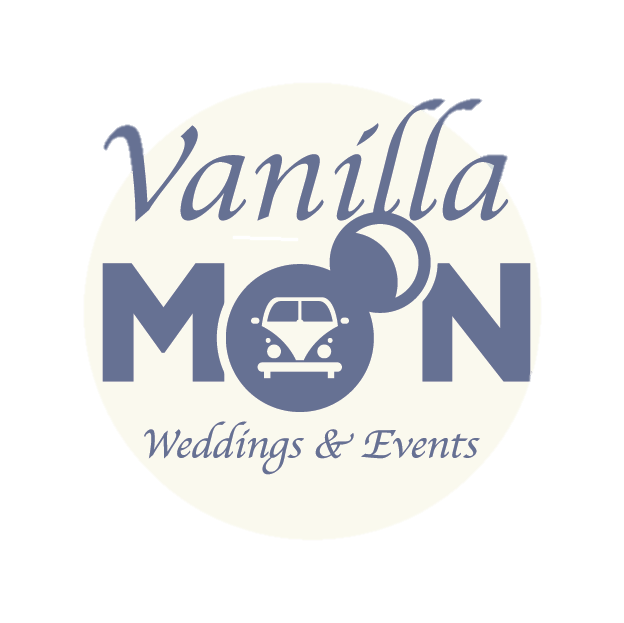 Name of Couple:Contact Phone Number:Contact Email:Wedding date:Location:Campers:Any additions?Initial CollectionCamper(s) wanted:No. of passengers:Anyone under 18? Clarify age: See VW T&CAddress we collecting from:Time:The CeremonyVenue Name:Venue Address:Time of Ceremony:What time would you like to arrive?The ReceptionVenue Name:Venue Address:What time would you like to arrive?Ribbons? Specify colour:Flowers? Specify Colour:Notes: